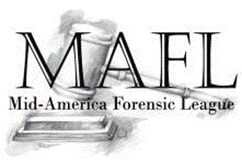 MAFL - Spring Coaches MeetingFebruary 25, 2023Coaches/teams in attendance:UW-Whitewater – Emily LeongUW-Eau Claire - Kelly Jo WrightUniversity of Northern Iowa - Sade BarfieldUIC -  Vance Pierce Illinois State – Megan KochNorthern Illinois University- Matt DuPuisBradley University- Andrew AilolaWebster University- Gina Jensen, Tom SerfossAGENDA:The meeting was called to order at 12:00     1..	Treasurer’s Report$4374 - current balance     2.	Tentative schedule for 2022-23 season:MAFL 1 – 2: Oct. 21-22 hosted at University of Wisconsin-Eau Claire, both halves In-personMAFL 3 – 4: Nov. 6-10, 12 hosted at University of Wisconsin-Whitewater, #3 Async #4 Sync via ZoomMAFL 5 – 6: Jan. 27-28 hosted at Northern Illinois University, both halves In-person  MAFL 7 – 8: Feb. 24-25 hosted at ISU/Bradley, #7 hybrid #8 in person      3. At-Large Positions	-It was proposed to change At-Large to apply to schools not an individual person.  The membership was receptive to the change.  The board will draft a proposal and send to membership6.   New business?7.   AdjournmentAdjourned: The meeting was adjourned at 12:40